Информация о протестах и представлениях  на НПА Администрации сельского поселения  Бекетовскийсельсовет и об исполнении за    май 2021 года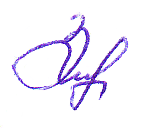  Глава сельского поселенияБекетовский  сельсовет                             З.З. Исламова № п/п№, дата документаНаименование документаОтметка об исполнении1.3-1/Прдп19-21-20800043 от 17.05.2021Протест прокуратуры Ермекеевского района РБ на постановление главы сельского поселения  Бекетовский сельсовет муниципального района Ермекеевский  район Республики Башкортостан  от 12.12.2019 от № 97 «Об утверждении Административного регламента по предоставлению муниципальной услуги «Присвоение и аннулирование  адресов объекту адресации» в сельском поселении Бекетовский сельсовет муниципального района Ермекеевский район Республики Башкортостан» Постановление главы сельского поселения Бекетовский сельсовет  муниципального района Ермекеевский район  Республики № 20 от31.05.2021. О внесении изменений в постановление № 97 от 12.12.2019 г. «Об утверждении Административного регламента по предоставлению муниципальной услуги «Присвоение и аннулирование  адресов объекту адресации» в сельском поселении Бекетовский сельсовет муниципального района Ермекеевский район Республики Башкортостан»2.3-1/Прдп 53-21-20800043 От 02.06.2021.Протест прокуратуры Ермекеевского района РБ на постановление главы сельского поселения  Бекетовский сельсовет муниципального района Ермекеевский  район Республики Башкортостан  № 1 от 15.01.2010. «Об  утверждении Положения об организации и введении гражданской обороны в сельском  поселении Бекетовский сельсовет муниципального района Ермекеевский район Республики Башкортостан».Постановление главы сельского поселения Бекетовский сельсовет  муниципального района Ермекеевский район  Республики № 25 от 08.06.2021. Об отмене постановления № 1 от 15.01.2010. «Об  утверждении Положения об организации и введении гражданской обороны в сельском  поселении Бекетовский сельсовет муниципального района Ермекеевский район Республики Башкортостан».3.3-1/Прдп 55-21-20800043 От 03.06.2021.Протест прокуратуры Ермекеевского района РБ на постановление главы сельского поселения  Бекетовский сельсовет муниципального района Ермекеевский  район Республики Башкортостан  Башкортостан    № 57 от 30.12.2013 «Об утверждении Правил внутреннего трудового   распорядка Администрации   сельского   поселения Бекетовский   сельсовет муниципального района Ермекеевский район Республики Башкортостан»постановление главы сельского поселения Бекетовский сельсовет  муниципального района Ермекеевский район  Республики № 24 от 08.06.2021. «Об утверждении Правил внутреннего трудового распорядка Администрации   сельского   поселения Бекетовский   сельсовет муниципального района Ермекеевский район Республики Башкортостан».